Тренируемся дома 
⠀
Друзья, в связи со сложившейся санитарно-эпидемиологической обстановкой в России власти рекомендуют гражданам временно оставаться дома, поскольку самоизоляция позволит сдержать распространение коронавирусной инфекции. 
⠀
Но даже если вы сидите дома, это не повод расслабляться и бросать физическую активность. 
⠀
 Для поддержания мышечного тонуса есть специальные упражнения (отжимания, пресс, приседания, подтягивания, планка) и обычная домашняя активность (танцы, игры с детьми, уборка и так далее);
 Ходьба даже в небольших помещениях. Если вам звонят по телефону, то ходить по дому во время разговора будет полезнее, чем сидеть;
⠀
     Вставайте не реже одного раза в 30 минут;
 Организуйте рабочее место так, чтобы работать за ним стоя. Это можно сделать при помощи специального высокого стола или стопок книг;
 В самоизоляции важно уделять внимание питанию и соблюдению питьевого режима.
Пейте обычную воду. Ешьте фрукты и овощи. Ограничьте потребление соли, сахара и жира. Отдайте предпочтение цельнозерновым продуктам.
⠀
#ГТО #подтяниськдвижению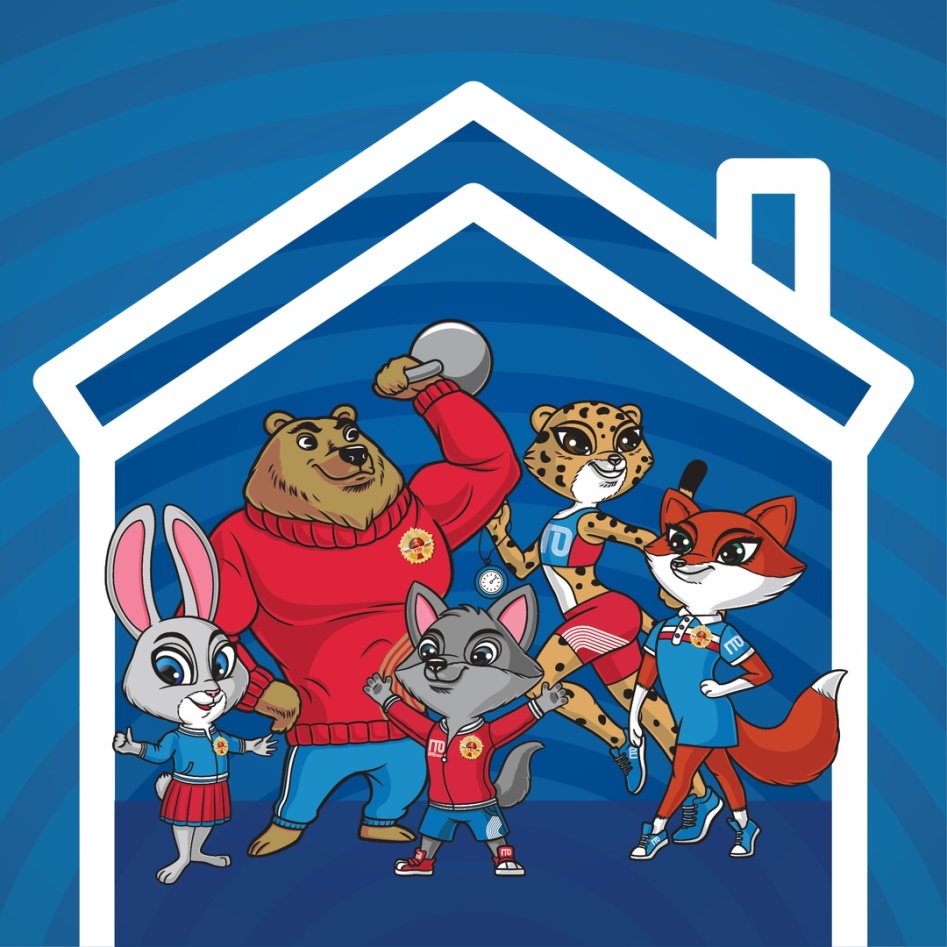 